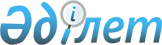 О внесении изменений в решение Отырарского района маслихата от 21 декабря 2023 года № 10/57-VIІІ "О районном бюджете на 2024-2026 годы"Решение Отрарского районного маслихата Туркестанской области от 22 апреля 2024 года № 14/81-VIIII
      Отырарский районный маслихат РЕШИЛ:
      1. Внести в решение Отырарского районного маслихата от 21 декабря 2023 года № 10/57-VІІI "О районном бюджете на 2024-2026 годы" следующие изменения:
      пункт 1 изложить в новой редакции:
       "1. Утвердить районный бюджет Отырарского района на 2024-2026 годы согласно приложению 1, 2 и 3 соответственно, в том числе на 2023 год в следующих объемах:
      1) доходы – 8 352 789 тысяч тенге:
      налоговые поступления – 2 829 751 тысяч тенге;
      неналоговые поступления – 17 969 тысяч тенге;
      поступления от продажи основного капитала – 1 962 тысяч тенге;
      поступления трансфертов – 5 503 107 тысяч тенге;
      2) затраты – 8 853 807 тысяч тенге;
      3) чистое бюджетное кредитование – 44 539 тысяч тенге:
      бюджетные кредиты – 66 456 тысяч тенге;
      погашение бюджетных кредитов – 21 917 тысяч тенге;
      4) сальдо по операциям с финансовыми активами – 0:
      приобретение финансовых активов – 0;
      поступление от продажи финансовых активов государства – 0;
      5) дефицит (профицит) бюджета – -545 557 тысяч тенге;
      6) финансирование дефицита (использование профицита) бюджета –545 557 тысяч тенге;
      поступление займов – 562 134 тысяч тенге; 
      погашение займов – 21 917 тысяч тенге;
      используемые остатки бюджетных средств – 5 340 тысяч тенге.
      приложение 1 к указанному решению изложить в новой редакции согласно приложению к настоящему решению.
      2. Настоящее решение вводится в действие с 1 января 2024 года. Районный бюджет на 2024 год
					© 2012. РГП на ПХВ «Институт законодательства и правовой информации Республики Казахстан» Министерства юстиции Республики Казахстан
				
      Председатель Отырарского районного маслихата

У.Ұзақов
Приложение к решению
Отырарского района маслихата
от 22 апреля 2024 года №14/81-VIIIПриложение 1 к решению
Отырарского района маслихата
от 21 декабря 2023 года №10/57-VII
Категория
Категория
Категория
Категория
Категория
сумма, тысяч тенге
 Класс
 Класс
 Класс
 Класс
 Класс
сумма, тысяч тенге
 Подкласс
 Подкласс
 Подкласс
 Подкласс
 Подкласс
сумма, тысяч тенге
Наименование
Наименование
Наименование
Наименование
Наименование
сумма, тысяч тенге
1
1
1
2
2
3
1. Доходы
1. Доходы
8 352 789
1
Налоговые поступления
Налоговые поступления
2 829 751
01
Подоходный налог
Подоходный налог
1 347 015
1
Корпоративный подоходный налог
Корпоративный подоходный налог
200 350
2
Индивидуальный подоходный налог
Индивидуальный подоходный налог
1 146 665
03
Социальный налог
Социальный налог
1 057 376
1
Социальный налог
Социальный налог
1 057 376
04
Hалоги на собственность
Hалоги на собственность
390 849
1
Hалоги на имущество
Hалоги на имущество
390 849
05
Внутренние налоги на товары, работы и услуги
Внутренние налоги на товары, работы и услуги
5 982
2
Акцизы
Акцизы
1 439
4
Сборы за ведение предпринимательской и профессиональной деятельности
Сборы за ведение предпринимательской и профессиональной деятельности
4 543
08
Обязательные платежи, взимаемые за совершение юридически значимых действий и (или) выдачу документов уполномоченными на то государственными органами или должностными лицами
Обязательные платежи, взимаемые за совершение юридически значимых действий и (или) выдачу документов уполномоченными на то государственными органами или должностными лицами
28 529
1
Государственная пошлина
Государственная пошлина
28 529
2
Неналоговые поступления
Неналоговые поступления
17 969
01
Доходы от государственной собственности
Доходы от государственной собственности
10 642
1
Поступления части чистого дохода республиканских государственных предприятий
Поступления части чистого дохода республиканских государственных предприятий
19
5
Доходы от аренды имущества, находящегося в государственной собственности
Доходы от аренды имущества, находящегося в государственной собственности
10 623
06
Прочие неналоговые поступления
Прочие неналоговые поступления
7 327
1
Прочие неналоговые поступления
Прочие неналоговые поступления
7 327
3
Поступления от продажи основного капитала
Поступления от продажи основного капитала
1 962
01
Продажа государственного имущества, закрепленного за государственными учреждениями
Продажа государственного имущества, закрепленного за государственными учреждениями
1 962
1
Продажа государственного имущества, закрепленного за государственными учреждениями
Продажа государственного имущества, закрепленного за государственными учреждениями
1 962
4
Поступления трансфертов 
Поступления трансфертов 
5 503 107
02
Трансферты из вышестоящих органов государственного управления
Трансферты из вышестоящих органов государственного управления
5 503 107
2
Трансферты из областного бюджета
Трансферты из областного бюджета
5 503 107
Функциональная группа
Функциональная группа
Функциональная группа
Функциональная группа
Функциональная группа
сумма,
тысяч тенге
Функциональная подгруппа
Функциональная подгруппа
Функциональная подгруппа
Функциональная подгруппа
сумма,
тысяч тенге
Администратор бюджетных программ
Администратор бюджетных программ
Администратор бюджетных программ
сумма,
тысяч тенге
Программа
Программа
сумма,
тысяч тенге
Наименование
2. Затраты
8 853 807
01
Государственные услуги общего характера
622 805
1
Представительные, исполнительные и другие органы, выполняющие общие функции государственного управления
395 815
112
Аппарат маслихата района (города областного значения)
65 583
001
Услуги по обеспечению деятельности маслихата района (города областного значения)
65 583
122
Аппарат акима района (города областного значения)
330 232
001
Услуги по обеспечению деятельности акима района (города областного значения)
261 760
003
Капитальные расходы государственного органа
33 189
113
Целевые текущие трансферты нижестоящим бюджетам
35 283
2
Финансовая деятельность
2 000
459
Отдел экономики и финансов района (города областного значения)
2 000
003
Проведение оценки имущества в целях налогообложения
1 500
010
Приватизация, управление коммунальным имуществом, постприватизационная деятельность и регулирование споров, связанных с этим
500
9
Прочие государственные услуги общего характера
224 990
454
Отдел предпринимательства и сельского хозяйства района (города областного значения)
73 001
001
Услуги по реализации государственной политики на местном уровне в области развития предпринимательства и сельского
73 001
458
Отдел жилищно-коммунального хозяйства, пассажирского транспорта и автомобильных дорог района (города областного значения)
90 161
001
Услуги по реализации государственной политики на местном уровне в области жилищно-коммунального хозяйства, пассажирского транспорта и автомобильных дорог 
90 161
459
Отдел экономики и финансов района (города областного значения)
60 613
001
Услуги по реализации государственной политики в области формирования и развития экономической политики, государственного планирования, исполнения бюджета и управления коммунальной собственностью района (города областного значения)
58 513
015
Капитальные расходы государственного органа
2 100
472
Отдел строительства, архитектуры и градостроительства района (города областного значения)
1 215
040
Развитие объектов государственных органов
1 215
02
Оборона
55 974
1
Военные нужды
35 474
122
Аппарат акима района (города областного значения)
35 474
005
Мероприятия в рамках исполнения всеобщей воинской обязанности
35 474
2
Организация работы по чрезвычайным ситуациям
20 500
122
Аппарат акима района (города областного значения)
20 500
006
Предупреждение и ликвидация чрезвычайных ситуаций масштаба района (города областного значения)
20 000
007
Мероприятия по профилактике и тушению степных пожаров районного (городского) масштаба, а также пожаров в населенных пунктах, в которых не созданы органы государственной противопожарной службы
500
03
Общественный порядок, безопасность, правовая, судебная, уголовно-исполнительная деятельность
35 220
9
Прочие услуги в области общественного порядка и безопасности
35 220
458
Отдел жилищно-коммунального хозяйства, пассажирского транспорта и автомобильных дорог района (города областного значения)
35 220
021
Обеспечение безопасности дорожного движения в населенных пунктах
35 220
06
Социальная помощь и социальное обеспечение
1 146 846
1
Социальное обеспечение
180 246
451
Отдел занятости и социальных программ района (города областного значения)
180 246
005
Государственная адресная социальная помощь
180 246
2
Социальная помощь
884 042
451
Отдел занятости и социальных программ района (города областного значения)
884 042
004
Оказание социальной помощи на приобретение топлива специалистам здравоохранения, образования, социального обеспечения, культуры и спорта в сельской местности в соответствии с законодательством Республики Казахстан
29 536
006
Оказание жилищной помощи
9 786
007
Социальная помощь отдельным категориям нуждающихся граждан по решениям местных представительных органов
99 051
010
Материальное обеспечение детей с инвалидностью, воспитывающихся и обучающихся на дому
10 472
014
Оказание социальной помощи нуждающимся гражданам на дому
244 582
015
Территориальные центры социального обслуживания пенсионеров и инвалидов
90 183
017
Обеспечение нуждающихся инвалидов обязательными гигиеническими средствами и предоставление услуг специалистами жестового языка, индивидуальными помощниками в соответствии с индивидуальной программой реабилитации инвалида
400 432
9
Прочие услуги в области социальной помощи и социального обеспечения
82 558
451
Отдел занятости и социальных программ района (города областного значения)
77 558
001
Услуги по реализации государственной политики на местном уровне в области обеспечения занятости и реализации социальных программ для населения
74 167
011
Оплата услуг по зачислению, выплате и доставке пособий и других социальных выплат
510
050
Обеспечение прав и улучшение качества жизни лиц с инвалидностью в Республике Казахстан
2 881
458
Отдел жилищно-коммунального хозяйства, пассажирского транспорта и автомобильных дорог района (города областного значения)
5 000
094
Предоставление жилищных сертификатов как социальная помощь
5 000
07
Жилищно-коммунальное хозяйство
2 462 266
1
Жилищное хозяйство
1 252 097
458
Отдел жилищно-коммунального хозяйства, пассажирского транспорта и автомобильных дорог района (города областного значения)
2 000
003
Организация сохранения государственного жилищного фонда
2 000
463
Отдел земельных отношений района (города областного значения)
2 000
016
Изъятие земельных участков для государственных нужд
2 000
472
Отдел строительства, архитектуры и градостроительства района (города областного значения)
1 248 097
004
Проектирование, развитие, обустройство и (или) приобретение инженерно-коммуникационной инфраструктуры 
470 991
098
Приобретение жилья коммунального жилищного фонда
777 106
2
Коммунальное хозяйство
166 847
458
Отдел жилищно-коммунального хозяйства, пассажирского транспорта и автомобильных дорог района (города областного значения)
166 847
012
Функционирование системы водоснабжения и водоотведения
61 444
026
Организация эксплуатации тепловых сетей, находящихся в коммунальной собственности районов (городов областного значения)
64 280
029
Развитие системы водоснабжения и водоотведения
5 000
058
Развитие системы водоснабжения и водоотведения в сельских населенных пунктах
36 123
3
Благоустройство населенных пунктов
1 043 322
458
Отдел жилищно-коммунального хозяйства, пассажирского транспорта и автомобильных дорог района (города областного значения)
1 043 322
015
Освещение улиц в населенных пунктах
187 615
016
Обеспечение санитарии населенных пунктов
11 000
018
Благоустройство и озеленение населенных пунктов
844 707
08
Культура, спорт, туризм и информационное пространство
1 198 225
1
Деятельность в области культуры
451 441
457
Отдел культуры, развития языков, физической культуры и спорта района (города областного значения)
428 604
003
Поддержка культурно-досуговой работы
428 604
472
Отдел строительства, архитектуры и градостроительства района (города областного значения)
22 837
011
Развитие объектов культуры
22 837
2
Спорт
264 799
457
Отдел культуры, развития языков, физической культуры и спорта района (города областного значения)
114 799
008
Развитие массового спорта и национальных видов спорта
101 799
009
Проведение спортивных соревнований на районном (города областного значения) уровне
6 000
010
Подготовка и участие членов сборных команд района (города областного значения) по различным видам спорта на областных спортивных соревнованиях
7 000
472
Отдел строительства, архитектуры и градостроительства района (города областного значения)
150 000
008
Развитие объектов спорта
150 000
3
Информационное пространство
306 227
457
Отдел культуры, развития языков, физической культуры и спорта района (города областного значения)
279 857
006
Функционирование районных (городских) библиотек
250 373
007
Развитие государственного языка и других языков народа Казахстана
29 484
456
Отдел внутренней политики района (города областного значения)
26 370
002
Услуги по проведению государственной информационной политики
26 370
9
Прочие услуги по организации культуры, спорта, туризма и информационного пространства
175 758
457
Отдел культуры, развития языков, физической культуры и спорта района (города областного значения)
49 563
001
Услуги по реализации государственной политики на местном уровне в области культуры, развития языков, физической культуры и спорта
44 196
014
Капитальные расходы государственных органов
2 330
032
Капитальные расходы подведомственных государственных учреждений и организаций
3 037
456
Отдел внутренней политики района (города областного значения)
126 195
001
Услуги по реализации государственной политики на местном уровне в области информации, укрепления государственности и формирования социального оптимизма граждан
51 769
003
Реализация мероприятий в сфере молодежной политики
73 806
006
Капитальные расходы государственного органа
620
9
Топливно-энергетический комплекс и недропользование
188 016
1
Топливо и энергетика
14 300
458
Отдел жилищно-коммунального хозяйства, пассажирского транспорта и автомобильных дорог района (города областного значения)
14 300
019
Развитие теплоэнергетической системы
14 300
9
Топливно-энергетический комплекс и другие услуги в сфере недропользования
173 716
458
Отдел жилищно-коммунального хозяйства, пассажирского транспорта и автомобильных дорог района (города областного значения)
143 332
036
Развитие газотранспортной системы
143 332
472
Отдел строительства, архитектуры и градостроительства района (города областного значения)
30 384
036
Развитие газотранспортной системы
30 384
10
Сельское, водное, лесное, рыбное хозяйство, особо охраняемые природные территории, охрана окружающей среды и животного мира, земельные отношения
71 660
6
Земельные отношения
60 276
463
Отдел земельных отношений района (города областного значения)
60 276
001
Услуги по реализации государственной политики в области регулирования земельных отношений на территории района (города областного значения)
51 976
006
Землеустройство, проводимое при установлении границ районов, городов областного значения, районного значения, сельских округов, поселков, сел
8 000
007
Капитальные расходы государственных органов
300
9
Прочие услуги в области сельского, водного, лесного, рыбного хозяйства, охраны окружающей среды и земельных отношений
11 384
459
Отдел экономики и финансов района (города областного значения)
11 384
099
Реализация мер по оказанию социальной поддержки специалистов
11 384
11
Промышленность, архитектурная, градостроительная и строительная деятельность
86 462
2
Архитектурная, градостроительная и строительная деятельность
86 462
472
Отдел строительства, архитектуры и градостроительства района (города областного значения)
86 462
001
Услуги по реализации государственной политики в области строительства, архитектуры и градостроительства на местном уровне
51 709
013
Разработка схем градостроительного развития территории района, генеральных планов городов районного (областного) значения, поселков и иных сельских населенных пунктов
34 753
12
Транспорт и коммуникации
852 444
1
Автомобильный транспорт
848 844
458
Отдел жилищно-коммунального хозяйства, пассажирского транспорта и автомобильных дорог района (города областного значения)
848 844
022
Развитие транспортной инфраструктуры
8 420
023
Обеспечение функционирования автомобильных дорог
840 424
9
Прочие услуги в сфере транспорта и коммуникаций
3 600
458
Отдел жилищно-коммунального хозяйства, пассажирского транспорта и автомобильных дорог района (города областного значения)
3 600
037
Субсидирование пассажирских перевозок по социально значимым городским (сельским), пригородным и внутрирайонным сообщениям
3 600
13
Прочие
1 355 679
9
Прочие
1 355 679
458
Отдел жилищно-коммунального хозяйства, пассажирского транспорта и автомобильных дорог района (города областного значения)
405 333
062
Реализация мероприятий по социальной и инженерной инфраструктуре в сельских населенных пунктах в рамках проекта "Ауыл-Ел бесігі"
405 333
459
Отдел экономики и финансов района (города областного значения)
59 823
012
Резерв местного исполнительного органа района (города областного значения) 
59 823
457
Отдел культуры, развития языков, физической культуры и спорта района (города областного значения)
76 649
096
Выполнение государственных обязательств по проектам государственно-частного партнерства
76 649
472
Отдел строительства, архитектуры и градостроительства района (города областного значения)
813 874
079
Развитие социальной и инженерной инфраструктуры в сельских населенных пунктах в рамках проекта "Ауыл-Ел бесігі"
813 874
14
Обслуживание долга
19
1
Обслуживание долга
19
459
Отдел экономики и финансов района (города областного значения)
19
021
Обслуживание долга местных исполнительных органов по выплате вознаграждений и иных платежей по займам из областного бюджета
19
15
Трансферты
778 191
01
Трансферты
778 191
459
Отдел экономики и финансов района (города областного значения)
778 191
006
Возврат неиспользованных (недоиспользованных) целевых трансфертов
8
024
Целевые текущие трансферты из нижестоящего бюджета на компенсацию потерь вышестоящего бюджета в связи с изменением законодательства
74 691
038
Субвенции
703 492
3. Чистое бюджетное кредитование
44 539
Бюджетные кредиты
66 456
10
Сельское, водное, лесное, рыбное хозяйство, особо охраняемые природные территории, охрана окружающей среды и животного мира, земельные отношения
66 456
9
Прочие услуги в области сельского, водного, лесного, рыбного хозяйства, охраны окружающей среды и земельных отношений
66 456
459
Отдел экономики и финансов района (города областного значения)
66 456
018
Бюджетные кредиты для реализации мер социальной поддержки специалистов
66 456
5
Погашение бюджетных кредитов
21 917
01
Погашение бюджетных кредитов
21 917
1
Погашение бюджетных кредитов, выданных из государственного бюджета
21 917
4. Сальдо по операциям с финансовыми активами
0
Приобретение финансовых активов 
0
Поступления от продажи финансовых активов государства 
0
5. Дефицит (профицит) бюджета
- 545 557
6. Финансирование дефицита (использование профицита) бюджета
545 557
7
Поступление займов
562 134
01
Внутренние государственные займы
562 134
2
Договоры займа
562 134
16
Погашение займов
21 917
1
Погашение займов
21 917
459
Отдел экономики и финансов района (города областного значения)
21 917
005
Погашение долга местного исполнительного органа перед вышестоящим бюджетом
21 917
8
Используемые остатки бюджетных средств
5 340
01
Остатки бюджетных средств
5 340
1
Свободные остатки бюджетных средств
5 340